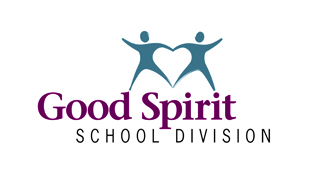 Form 435-6LIBRARY TECHNICIAN EVALUATION REPORT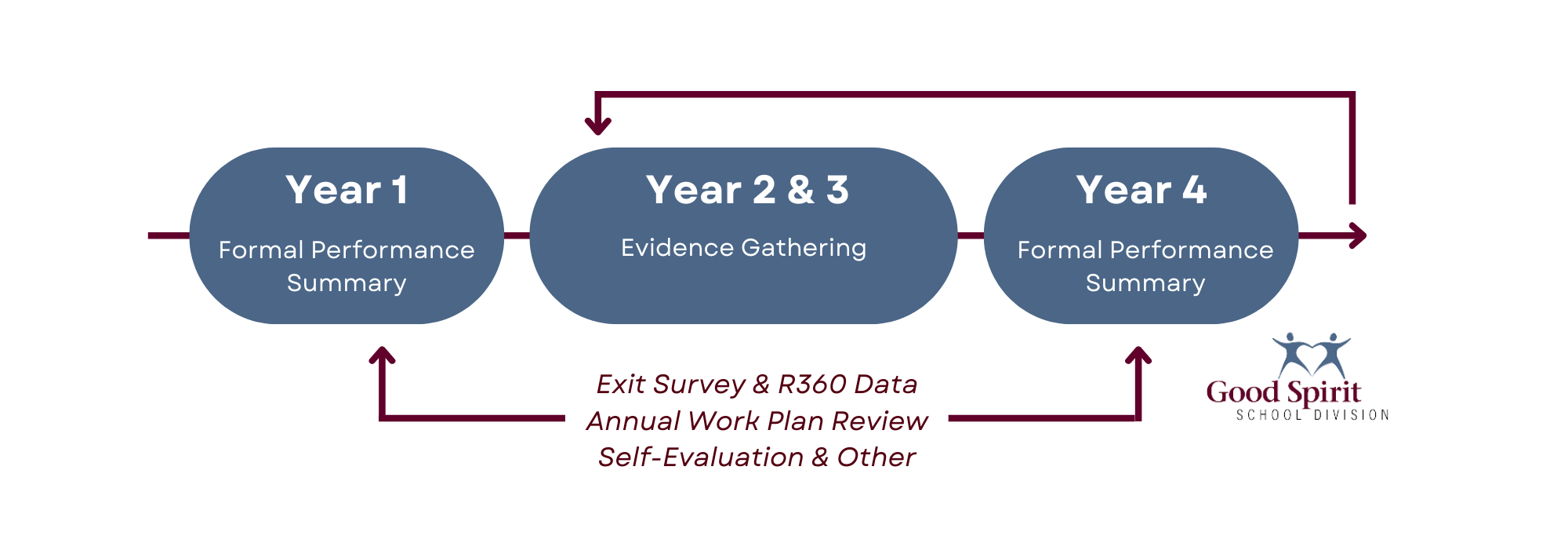 4. Exemplary: 		A person who continually exceeds requirements and expectations; work can be a model for other school divisions, 3. Proficient			A person who consistently meets requirements and expectations; one who excels in one or more areas of performance.2. Progressing:		A person who inconsistently meets the requirements and expectations; one who has areas of performance that require improvement.1. Not Meeting Expectations:	A person whose performance is notably below job requirements and expectations; significant improvement to performance is required.Not Applicable		The criteria is not applicable to the positionPart 1 - Criteria for EvaluationMark an (X) in the box that most accurately reflects your evaluation of the employee.	Part 2 Provide this section to the employee to complete prior to the performance review and discuss the responses during the performance review.Part 3EmployeeCurrent RoleSchoolDate of ReportEvaluator NamePurpose - To ensure follow through of service commitmentsTo provide accurate appraisal documentation to protect both the employer and the employee To ensure the will of the Board of Education is met with respect to foundational statementsTo build self-efficacy and demonstrate the employee’s impact on GSSD Strategic PlanType of contract?	 Permanent        Temporary What is the length of the contract (if temporary)?  						Type of Evaluation – Permanent Employees Only (check one)    1 Year Final                                                                               Annual Review (4 years)              Interim Probationary (3 & 6 months)                                         Other_____________________Work History - Employee writes their own bio as an introductionEducation & Recent Professional Development - Employee documents their own educational background, qualifications and professional development opportunitiesPersonal Information – Employee provides background information on their family, hobbies, interests, etc.4. Exemplary3. Meets Expectations2. Progressing1. Not Meeting Expectations4321N/AQuality of WorkQuality of WorkQuality of WorkQuality of WorkQuality of WorkQuality of WorkQuality of WorkQuality of WorkQuality of WorkCompletes work with the expected degree of quality.Is attentive to detail, and actively seeks out and corrects issues.Able to arrive at sound solutions, even in unusual circumstances.Work is consistently complete and accurate.Completes work with the expected degree of quality.Is attentive to detail, and actively seeks out and corrects issues.Able to arrive at sound solutions, even in unusual circumstances.Work is consistently complete and accurate.Completes work with the expected degree of quality.Is attentive to detail, and actively seeks out and corrects issues.Able to arrive at sound solutions, even in unusual circumstances.Work is consistently complete and accurate.Completes work with the expected degree of quality.Is attentive to detail, and actively seeks out and corrects issues.Able to arrive at sound solutions, even in unusual circumstances.Work is consistently complete and accurate.Completes work with the expected degree of quality.Is attentive to detail, and actively seeks out and corrects issues.Able to arrive at sound solutions, even in unusual circumstances.Work is consistently complete and accurate.Completes work with the expected degree of quality.Is attentive to detail, and actively seeks out and corrects issues.Able to arrive at sound solutions, even in unusual circumstances.Work is consistently complete and accurate.Completes work with the expected degree of quality.Is attentive to detail, and actively seeks out and corrects issues.Able to arrive at sound solutions, even in unusual circumstances.Work is consistently complete and accurate.Completes work with the expected degree of quality.Is attentive to detail, and actively seeks out and corrects issues.Able to arrive at sound solutions, even in unusual circumstances.Work is consistently complete and accurate.Completes work with the expected degree of quality.Is attentive to detail, and actively seeks out and corrects issues.Able to arrive at sound solutions, even in unusual circumstances.Work is consistently complete and accurate.Completes work with the expected degree of quality.Is attentive to detail, and actively seeks out and corrects issues.Able to arrive at sound solutions, even in unusual circumstances.Work is consistently complete and accurate.Completes work with the expected degree of quality.Is attentive to detail, and actively seeks out and corrects issues.Able to arrive at sound solutions, even in unusual circumstances.Work is consistently complete and accurate.Completes work with the expected degree of quality.Is attentive to detail, and actively seeks out and corrects issues.Able to arrive at sound solutions, even in unusual circumstances.Work is consistently complete and accurate.Completes work with the expected degree of quality.Is attentive to detail, and actively seeks out and corrects issues.Able to arrive at sound solutions, even in unusual circumstances.Work is consistently complete and accurate.Completes work with the expected degree of quality.Is attentive to detail, and actively seeks out and corrects issues.Able to arrive at sound solutions, even in unusual circumstances.Work is consistently complete and accurate.Completes work with the expected degree of quality.Is attentive to detail, and actively seeks out and corrects issues.Able to arrive at sound solutions, even in unusual circumstances.Work is consistently complete and accurate.Completes work with the expected degree of quality.Is attentive to detail, and actively seeks out and corrects issues.Able to arrive at sound solutions, even in unusual circumstances.Work is consistently complete and accurate.Comments: Comments: Comments: Growth Areas:Growth Areas:Growth Areas:Growth Areas:Growth Areas:Growth Areas:4. Exemplary3. Meets Expectations2. Progressing1. Not Meeting Expectations4321N/AOrganization of WorkOrganization of WorkOrganization of WorkOrganization of WorkOrganization of WorkOrganization of WorkOrganization of WorkOrganization of WorkOrganization of WorkOrganizes day well.Plans work in advance.Manages time and conflicting priorities.Completes assignments within expected timeframe.Organizes day well.Plans work in advance.Manages time and conflicting priorities.Completes assignments within expected timeframe.Organizes day well.Plans work in advance.Manages time and conflicting priorities.Completes assignments within expected timeframe.Organizes day well.Plans work in advance.Manages time and conflicting priorities.Completes assignments within expected timeframe.Organizes day well.Plans work in advance.Manages time and conflicting priorities.Completes assignments within expected timeframe.Organizes day well.Plans work in advance.Manages time and conflicting priorities.Completes assignments within expected timeframe.Organizes day well.Plans work in advance.Manages time and conflicting priorities.Completes assignments within expected timeframe.Organizes day well.Plans work in advance.Manages time and conflicting priorities.Completes assignments within expected timeframe.Organizes day well.Plans work in advance.Manages time and conflicting priorities.Completes assignments within expected timeframe.Organizes day well.Plans work in advance.Manages time and conflicting priorities.Completes assignments within expected timeframe.Organizes day well.Plans work in advance.Manages time and conflicting priorities.Completes assignments within expected timeframe.Organizes day well.Plans work in advance.Manages time and conflicting priorities.Completes assignments within expected timeframe.Organizes day well.Plans work in advance.Manages time and conflicting priorities.Completes assignments within expected timeframe.Organizes day well.Plans work in advance.Manages time and conflicting priorities.Completes assignments within expected timeframe.Organizes day well.Plans work in advance.Manages time and conflicting priorities.Completes assignments within expected timeframe.Organizes day well.Plans work in advance.Manages time and conflicting priorities.Completes assignments within expected timeframe.Comments: Comments: Comments: Growth Areas:Growth Areas:Growth Areas:Growth Areas:Growth Areas:Growth Areas:4. Exemplary3. Meets Expectations2. Progressing1. Not Meeting Expectations4321N/AAdaptability and FlexibilityAdaptability and FlexibilityAdaptability and FlexibilityAdaptability and FlexibilityAdaptability and FlexibilityAdaptability and FlexibilityAdaptability and FlexibilityAdaptability and FlexibilityAdaptability and FlexibilityLearns new tasks easily. Responds well to changing needs and procedures.Accepts new ideas with relative ease.Suggests new methods and approaches to work.Learns new tasks easily. Responds well to changing needs and procedures.Accepts new ideas with relative ease.Suggests new methods and approaches to work.Learns new tasks easily. Responds well to changing needs and procedures.Accepts new ideas with relative ease.Suggests new methods and approaches to work.Learns new tasks easily. Responds well to changing needs and procedures.Accepts new ideas with relative ease.Suggests new methods and approaches to work.Learns new tasks easily. Responds well to changing needs and procedures.Accepts new ideas with relative ease.Suggests new methods and approaches to work.Learns new tasks easily. Responds well to changing needs and procedures.Accepts new ideas with relative ease.Suggests new methods and approaches to work.Learns new tasks easily. Responds well to changing needs and procedures.Accepts new ideas with relative ease.Suggests new methods and approaches to work.Learns new tasks easily. Responds well to changing needs and procedures.Accepts new ideas with relative ease.Suggests new methods and approaches to work.Learns new tasks easily. Responds well to changing needs and procedures.Accepts new ideas with relative ease.Suggests new methods and approaches to work.Learns new tasks easily. Responds well to changing needs and procedures.Accepts new ideas with relative ease.Suggests new methods and approaches to work.Learns new tasks easily. Responds well to changing needs and procedures.Accepts new ideas with relative ease.Suggests new methods and approaches to work.Learns new tasks easily. Responds well to changing needs and procedures.Accepts new ideas with relative ease.Suggests new methods and approaches to work.Learns new tasks easily. Responds well to changing needs and procedures.Accepts new ideas with relative ease.Suggests new methods and approaches to work.Learns new tasks easily. Responds well to changing needs and procedures.Accepts new ideas with relative ease.Suggests new methods and approaches to work.Learns new tasks easily. Responds well to changing needs and procedures.Accepts new ideas with relative ease.Suggests new methods and approaches to work.Learns new tasks easily. Responds well to changing needs and procedures.Accepts new ideas with relative ease.Suggests new methods and approaches to work.Comments: Comments: Comments: Growth Areas:Growth Areas:Growth Areas:Growth Areas:Growth Areas:Growth Areas:4. Exemplary3. Meets Expectations2. Progressing1. Not Meeting Expectations4321N/AJob KnowledgeJob KnowledgeJob KnowledgeJob KnowledgeJob KnowledgeJob KnowledgeJob KnowledgeJob KnowledgeJob KnowledgeUnderstands how to work with school and/or division staff.Has necessary skills to do the required job.Seeks further knowledge and professional development opportunities.Understands how to work with school and/or division staff.Has necessary skills to do the required job.Seeks further knowledge and professional development opportunities.Understands how to work with school and/or division staff.Has necessary skills to do the required job.Seeks further knowledge and professional development opportunities.Understands how to work with school and/or division staff.Has necessary skills to do the required job.Seeks further knowledge and professional development opportunities.Understands how to work with school and/or division staff.Has necessary skills to do the required job.Seeks further knowledge and professional development opportunities.Understands how to work with school and/or division staff.Has necessary skills to do the required job.Seeks further knowledge and professional development opportunities.Understands how to work with school and/or division staff.Has necessary skills to do the required job.Seeks further knowledge and professional development opportunities.Understands how to work with school and/or division staff.Has necessary skills to do the required job.Seeks further knowledge and professional development opportunities.Understands how to work with school and/or division staff.Has necessary skills to do the required job.Seeks further knowledge and professional development opportunities.Understands how to work with school and/or division staff.Has necessary skills to do the required job.Seeks further knowledge and professional development opportunities.Understands how to work with school and/or division staff.Has necessary skills to do the required job.Seeks further knowledge and professional development opportunities.Understands how to work with school and/or division staff.Has necessary skills to do the required job.Seeks further knowledge and professional development opportunities.Comments: Comments: Comments: Growth Areas:Growth Areas:Growth Areas:Growth Areas:Growth Areas:Growth Areas:4. Exemplary3. Meets Expectations2. Progressing1. Not Meeting Expectations4321N/ACommunication SkillsCommunication SkillsCommunication SkillsCommunication SkillsCommunication SkillsCommunication SkillsCommunication SkillsCommunication SkillsCommunication SkillsConveys detailed information well.Communicates clearly and effectively within assigned role.Is clear and concise, both orally and in writing.Clarifies instructions when necessary.Shares knowledge and ideas. Listens well and responds appropriately.Conveys detailed information well.Communicates clearly and effectively within assigned role.Is clear and concise, both orally and in writing.Clarifies instructions when necessary.Shares knowledge and ideas. Listens well and responds appropriately.Conveys detailed information well.Communicates clearly and effectively within assigned role.Is clear and concise, both orally and in writing.Clarifies instructions when necessary.Shares knowledge and ideas. Listens well and responds appropriately.Conveys detailed information well.Communicates clearly and effectively within assigned role.Is clear and concise, both orally and in writing.Clarifies instructions when necessary.Shares knowledge and ideas. Listens well and responds appropriately.Conveys detailed information well.Communicates clearly and effectively within assigned role.Is clear and concise, both orally and in writing.Clarifies instructions when necessary.Shares knowledge and ideas. Listens well and responds appropriately.Conveys detailed information well.Communicates clearly and effectively within assigned role.Is clear and concise, both orally and in writing.Clarifies instructions when necessary.Shares knowledge and ideas. Listens well and responds appropriately.Conveys detailed information well.Communicates clearly and effectively within assigned role.Is clear and concise, both orally and in writing.Clarifies instructions when necessary.Shares knowledge and ideas. Listens well and responds appropriately.Conveys detailed information well.Communicates clearly and effectively within assigned role.Is clear and concise, both orally and in writing.Clarifies instructions when necessary.Shares knowledge and ideas. Listens well and responds appropriately.Conveys detailed information well.Communicates clearly and effectively within assigned role.Is clear and concise, both orally and in writing.Clarifies instructions when necessary.Shares knowledge and ideas. Listens well and responds appropriately.Conveys detailed information well.Communicates clearly and effectively within assigned role.Is clear and concise, both orally and in writing.Clarifies instructions when necessary.Shares knowledge and ideas. Listens well and responds appropriately.Conveys detailed information well.Communicates clearly and effectively within assigned role.Is clear and concise, both orally and in writing.Clarifies instructions when necessary.Shares knowledge and ideas. Listens well and responds appropriately.Conveys detailed information well.Communicates clearly and effectively within assigned role.Is clear and concise, both orally and in writing.Clarifies instructions when necessary.Shares knowledge and ideas. Listens well and responds appropriately.Conveys detailed information well.Communicates clearly and effectively within assigned role.Is clear and concise, both orally and in writing.Clarifies instructions when necessary.Shares knowledge and ideas. Listens well and responds appropriately.Conveys detailed information well.Communicates clearly and effectively within assigned role.Is clear and concise, both orally and in writing.Clarifies instructions when necessary.Shares knowledge and ideas. Listens well and responds appropriately.Conveys detailed information well.Communicates clearly and effectively within assigned role.Is clear and concise, both orally and in writing.Clarifies instructions when necessary.Shares knowledge and ideas. Listens well and responds appropriately.Conveys detailed information well.Communicates clearly and effectively within assigned role.Is clear and concise, both orally and in writing.Clarifies instructions when necessary.Shares knowledge and ideas. Listens well and responds appropriately.Conveys detailed information well.Communicates clearly and effectively within assigned role.Is clear and concise, both orally and in writing.Clarifies instructions when necessary.Shares knowledge and ideas. Listens well and responds appropriately.Conveys detailed information well.Communicates clearly and effectively within assigned role.Is clear and concise, both orally and in writing.Clarifies instructions when necessary.Shares knowledge and ideas. Listens well and responds appropriately.Conveys detailed information well.Communicates clearly and effectively within assigned role.Is clear and concise, both orally and in writing.Clarifies instructions when necessary.Shares knowledge and ideas. Listens well and responds appropriately.Conveys detailed information well.Communicates clearly and effectively within assigned role.Is clear and concise, both orally and in writing.Clarifies instructions when necessary.Shares knowledge and ideas. Listens well and responds appropriately.Conveys detailed information well.Communicates clearly and effectively within assigned role.Is clear and concise, both orally and in writing.Clarifies instructions when necessary.Shares knowledge and ideas. Listens well and responds appropriately.Conveys detailed information well.Communicates clearly and effectively within assigned role.Is clear and concise, both orally and in writing.Clarifies instructions when necessary.Shares knowledge and ideas. Listens well and responds appropriately.Conveys detailed information well.Communicates clearly and effectively within assigned role.Is clear and concise, both orally and in writing.Clarifies instructions when necessary.Shares knowledge and ideas. Listens well and responds appropriately.Conveys detailed information well.Communicates clearly and effectively within assigned role.Is clear and concise, both orally and in writing.Clarifies instructions when necessary.Shares knowledge and ideas. Listens well and responds appropriately.Comments: Comments: Comments: Growth Areas:Growth Areas:Growth Areas:Growth Areas:Growth Areas:Growth Areas:4. Exemplary3. Meets Expectations2. Progressing1. Not Meeting Expectations4321N/ARespect, Belonging and LearningRespect, Belonging and LearningRespect, Belonging and LearningRespect, Belonging and LearningRespect, Belonging and LearningRespect, Belonging and LearningRespect, Belonging and LearningRespect, Belonging and LearningRespect, Belonging and LearningRespectful of students and staff, agreeable and pleasant to all.Works well as part of a team and contributes to team effort.Agreeable to supervision.Eager to be helpful, creates a safe learning atmosphere.Quick to offer assistance and support, willing to share and learn from one another.Respectful of students and staff, agreeable and pleasant to all.Works well as part of a team and contributes to team effort.Agreeable to supervision.Eager to be helpful, creates a safe learning atmosphere.Quick to offer assistance and support, willing to share and learn from one another.Respectful of students and staff, agreeable and pleasant to all.Works well as part of a team and contributes to team effort.Agreeable to supervision.Eager to be helpful, creates a safe learning atmosphere.Quick to offer assistance and support, willing to share and learn from one another.Respectful of students and staff, agreeable and pleasant to all.Works well as part of a team and contributes to team effort.Agreeable to supervision.Eager to be helpful, creates a safe learning atmosphere.Quick to offer assistance and support, willing to share and learn from one another.Respectful of students and staff, agreeable and pleasant to all.Works well as part of a team and contributes to team effort.Agreeable to supervision.Eager to be helpful, creates a safe learning atmosphere.Quick to offer assistance and support, willing to share and learn from one another.Respectful of students and staff, agreeable and pleasant to all.Works well as part of a team and contributes to team effort.Agreeable to supervision.Eager to be helpful, creates a safe learning atmosphere.Quick to offer assistance and support, willing to share and learn from one another.Respectful of students and staff, agreeable and pleasant to all.Works well as part of a team and contributes to team effort.Agreeable to supervision.Eager to be helpful, creates a safe learning atmosphere.Quick to offer assistance and support, willing to share and learn from one another.Respectful of students and staff, agreeable and pleasant to all.Works well as part of a team and contributes to team effort.Agreeable to supervision.Eager to be helpful, creates a safe learning atmosphere.Quick to offer assistance and support, willing to share and learn from one another.Respectful of students and staff, agreeable and pleasant to all.Works well as part of a team and contributes to team effort.Agreeable to supervision.Eager to be helpful, creates a safe learning atmosphere.Quick to offer assistance and support, willing to share and learn from one another.Respectful of students and staff, agreeable and pleasant to all.Works well as part of a team and contributes to team effort.Agreeable to supervision.Eager to be helpful, creates a safe learning atmosphere.Quick to offer assistance and support, willing to share and learn from one another.Respectful of students and staff, agreeable and pleasant to all.Works well as part of a team and contributes to team effort.Agreeable to supervision.Eager to be helpful, creates a safe learning atmosphere.Quick to offer assistance and support, willing to share and learn from one another.Respectful of students and staff, agreeable and pleasant to all.Works well as part of a team and contributes to team effort.Agreeable to supervision.Eager to be helpful, creates a safe learning atmosphere.Quick to offer assistance and support, willing to share and learn from one another.Respectful of students and staff, agreeable and pleasant to all.Works well as part of a team and contributes to team effort.Agreeable to supervision.Eager to be helpful, creates a safe learning atmosphere.Quick to offer assistance and support, willing to share and learn from one another.Respectful of students and staff, agreeable and pleasant to all.Works well as part of a team and contributes to team effort.Agreeable to supervision.Eager to be helpful, creates a safe learning atmosphere.Quick to offer assistance and support, willing to share and learn from one another.Respectful of students and staff, agreeable and pleasant to all.Works well as part of a team and contributes to team effort.Agreeable to supervision.Eager to be helpful, creates a safe learning atmosphere.Quick to offer assistance and support, willing to share and learn from one another.Respectful of students and staff, agreeable and pleasant to all.Works well as part of a team and contributes to team effort.Agreeable to supervision.Eager to be helpful, creates a safe learning atmosphere.Quick to offer assistance and support, willing to share and learn from one another.Respectful of students and staff, agreeable and pleasant to all.Works well as part of a team and contributes to team effort.Agreeable to supervision.Eager to be helpful, creates a safe learning atmosphere.Quick to offer assistance and support, willing to share and learn from one another.Respectful of students and staff, agreeable and pleasant to all.Works well as part of a team and contributes to team effort.Agreeable to supervision.Eager to be helpful, creates a safe learning atmosphere.Quick to offer assistance and support, willing to share and learn from one another.Respectful of students and staff, agreeable and pleasant to all.Works well as part of a team and contributes to team effort.Agreeable to supervision.Eager to be helpful, creates a safe learning atmosphere.Quick to offer assistance and support, willing to share and learn from one another.Respectful of students and staff, agreeable and pleasant to all.Works well as part of a team and contributes to team effort.Agreeable to supervision.Eager to be helpful, creates a safe learning atmosphere.Quick to offer assistance and support, willing to share and learn from one another.Comments: Comments: Comments: Growth Areas:Growth Areas:Growth Areas:Growth Areas:Growth Areas:Growth Areas:4. Exemplary3. Meets Expectations2. Progressing1. Not Meeting Expectations4321N/AAttitudeAttitudeAttitudeAttitudeAttitudeAttitudeAttitudeAttitudeAttitudeDemonstrates a positive attitude towards others, work, and school/division.Demonstrates a positive attitude towards others, work, and school/division.Demonstrates a positive attitude towards others, work, and school/division.Demonstrates a positive attitude towards others, work, and school/division.Comments: Comments: Comments: Growth Areas:Growth Areas:Growth Areas:Growth Areas:Growth Areas:Growth Areas:4. Exemplary3. Meets Expectations2. Progressing1. Not Meeting Expectations4321N/AResponsibilityResponsibilityResponsibilityResponsibilityResponsibilityResponsibilityResponsibilityResponsibilityResponsibilityFollows through on commitments and job duties consistently.Accepts accountability for his/her work.Properly follows instructions, directives, and procedures.Follows through on commitments and job duties consistently.Accepts accountability for his/her work.Properly follows instructions, directives, and procedures.Follows through on commitments and job duties consistently.Accepts accountability for his/her work.Properly follows instructions, directives, and procedures.Follows through on commitments and job duties consistently.Accepts accountability for his/her work.Properly follows instructions, directives, and procedures.Follows through on commitments and job duties consistently.Accepts accountability for his/her work.Properly follows instructions, directives, and procedures.Follows through on commitments and job duties consistently.Accepts accountability for his/her work.Properly follows instructions, directives, and procedures.Follows through on commitments and job duties consistently.Accepts accountability for his/her work.Properly follows instructions, directives, and procedures.Follows through on commitments and job duties consistently.Accepts accountability for his/her work.Properly follows instructions, directives, and procedures.Follows through on commitments and job duties consistently.Accepts accountability for his/her work.Properly follows instructions, directives, and procedures.Follows through on commitments and job duties consistently.Accepts accountability for his/her work.Properly follows instructions, directives, and procedures.Follows through on commitments and job duties consistently.Accepts accountability for his/her work.Properly follows instructions, directives, and procedures.Follows through on commitments and job duties consistently.Accepts accountability for his/her work.Properly follows instructions, directives, and procedures.Comments: Comments: Comments: Growth Areas:Growth Areas:Growth Areas:Growth Areas:Growth Areas:Growth Areas:4. Exemplary3. Meets Expectations2. Progressing1. Not Meeting Expectations4321N/ANurture and InitiativeNurture and InitiativeNurture and InitiativeNurture and InitiativeNurture and InitiativeNurture and InitiativeNurture and InitiativeNurture and InitiativeNurture and InitiativeActively seeks out additional responsibilities, without being asked.Demonstrates an ability to encourage and/or inspire others by promoting intellectual, physical, emotional and spiritual well-being.Actively seeks out additional responsibilities, without being asked.Demonstrates an ability to encourage and/or inspire others by promoting intellectual, physical, emotional and spiritual well-being.Actively seeks out additional responsibilities, without being asked.Demonstrates an ability to encourage and/or inspire others by promoting intellectual, physical, emotional and spiritual well-being.Actively seeks out additional responsibilities, without being asked.Demonstrates an ability to encourage and/or inspire others by promoting intellectual, physical, emotional and spiritual well-being.Actively seeks out additional responsibilities, without being asked.Demonstrates an ability to encourage and/or inspire others by promoting intellectual, physical, emotional and spiritual well-being.Actively seeks out additional responsibilities, without being asked.Demonstrates an ability to encourage and/or inspire others by promoting intellectual, physical, emotional and spiritual well-being.Actively seeks out additional responsibilities, without being asked.Demonstrates an ability to encourage and/or inspire others by promoting intellectual, physical, emotional and spiritual well-being.Actively seeks out additional responsibilities, without being asked.Demonstrates an ability to encourage and/or inspire others by promoting intellectual, physical, emotional and spiritual well-being.Comments: Comments: Comments: Growth Areas:Growth Areas:Growth Areas:Growth Areas:Growth Areas:Growth Areas:4. Exemplary3. Meets Expectations2. Progressing1. Not Meeting Expectations4321N/AAttendance and PunctualityAttendance and PunctualityAttendance and PunctualityAttendance and PunctualityAttendance and PunctualityAttendance and PunctualityAttendance and PunctualityAttendance and PunctualityAttendance and PunctualityRegularly in attendance and is punctual.Uses time constructively.Regularly in attendance and is punctual.Uses time constructively.Regularly in attendance and is punctual.Uses time constructively.Regularly in attendance and is punctual.Uses time constructively.Regularly in attendance and is punctual.Uses time constructively.Regularly in attendance and is punctual.Uses time constructively.Regularly in attendance and is punctual.Uses time constructively.Regularly in attendance and is punctual.Uses time constructively.Comments: Comments: Comments: Growth Areas:Growth Areas:Growth Areas:Growth Areas:Growth Areas:Growth Areas:4. Exemplary3. Meets Expectations2. Progressing1. Not Meeting Expectations4321N/AProfessional BehaviourProfessional BehaviourProfessional BehaviourProfessional BehaviourProfessional BehaviourProfessional BehaviourProfessional BehaviourProfessional BehaviourProfessional BehaviourPromotes an atmosphere of respect for children and adults.Demonstrates ethical and confidential behaviour.Demonstrates an appropriate and independent use of time.Makes a positive contribution to the school’s functions and activities.Participates in school, division and provincial in-service activities.Adheres to roles and responsibilities as set out in the job description. Is a positive role model for student(s).Represents the school in a positive manner in the community. Promotes an atmosphere of respect for children and adults.Demonstrates ethical and confidential behaviour.Demonstrates an appropriate and independent use of time.Makes a positive contribution to the school’s functions and activities.Participates in school, division and provincial in-service activities.Adheres to roles and responsibilities as set out in the job description. Is a positive role model for student(s).Represents the school in a positive manner in the community. Promotes an atmosphere of respect for children and adults.Demonstrates ethical and confidential behaviour.Demonstrates an appropriate and independent use of time.Makes a positive contribution to the school’s functions and activities.Participates in school, division and provincial in-service activities.Adheres to roles and responsibilities as set out in the job description. Is a positive role model for student(s).Represents the school in a positive manner in the community. Promotes an atmosphere of respect for children and adults.Demonstrates ethical and confidential behaviour.Demonstrates an appropriate and independent use of time.Makes a positive contribution to the school’s functions and activities.Participates in school, division and provincial in-service activities.Adheres to roles and responsibilities as set out in the job description. Is a positive role model for student(s).Represents the school in a positive manner in the community. Promotes an atmosphere of respect for children and adults.Demonstrates ethical and confidential behaviour.Demonstrates an appropriate and independent use of time.Makes a positive contribution to the school’s functions and activities.Participates in school, division and provincial in-service activities.Adheres to roles and responsibilities as set out in the job description. Is a positive role model for student(s).Represents the school in a positive manner in the community. Promotes an atmosphere of respect for children and adults.Demonstrates ethical and confidential behaviour.Demonstrates an appropriate and independent use of time.Makes a positive contribution to the school’s functions and activities.Participates in school, division and provincial in-service activities.Adheres to roles and responsibilities as set out in the job description. Is a positive role model for student(s).Represents the school in a positive manner in the community. Promotes an atmosphere of respect for children and adults.Demonstrates ethical and confidential behaviour.Demonstrates an appropriate and independent use of time.Makes a positive contribution to the school’s functions and activities.Participates in school, division and provincial in-service activities.Adheres to roles and responsibilities as set out in the job description. Is a positive role model for student(s).Represents the school in a positive manner in the community. Promotes an atmosphere of respect for children and adults.Demonstrates ethical and confidential behaviour.Demonstrates an appropriate and independent use of time.Makes a positive contribution to the school’s functions and activities.Participates in school, division and provincial in-service activities.Adheres to roles and responsibilities as set out in the job description. Is a positive role model for student(s).Represents the school in a positive manner in the community. Promotes an atmosphere of respect for children and adults.Demonstrates ethical and confidential behaviour.Demonstrates an appropriate and independent use of time.Makes a positive contribution to the school’s functions and activities.Participates in school, division and provincial in-service activities.Adheres to roles and responsibilities as set out in the job description. Is a positive role model for student(s).Represents the school in a positive manner in the community. Promotes an atmosphere of respect for children and adults.Demonstrates ethical and confidential behaviour.Demonstrates an appropriate and independent use of time.Makes a positive contribution to the school’s functions and activities.Participates in school, division and provincial in-service activities.Adheres to roles and responsibilities as set out in the job description. Is a positive role model for student(s).Represents the school in a positive manner in the community. Promotes an atmosphere of respect for children and adults.Demonstrates ethical and confidential behaviour.Demonstrates an appropriate and independent use of time.Makes a positive contribution to the school’s functions and activities.Participates in school, division and provincial in-service activities.Adheres to roles and responsibilities as set out in the job description. Is a positive role model for student(s).Represents the school in a positive manner in the community. Promotes an atmosphere of respect for children and adults.Demonstrates ethical and confidential behaviour.Demonstrates an appropriate and independent use of time.Makes a positive contribution to the school’s functions and activities.Participates in school, division and provincial in-service activities.Adheres to roles and responsibilities as set out in the job description. Is a positive role model for student(s).Represents the school in a positive manner in the community. Promotes an atmosphere of respect for children and adults.Demonstrates ethical and confidential behaviour.Demonstrates an appropriate and independent use of time.Makes a positive contribution to the school’s functions and activities.Participates in school, division and provincial in-service activities.Adheres to roles and responsibilities as set out in the job description. Is a positive role model for student(s).Represents the school in a positive manner in the community. Promotes an atmosphere of respect for children and adults.Demonstrates ethical and confidential behaviour.Demonstrates an appropriate and independent use of time.Makes a positive contribution to the school’s functions and activities.Participates in school, division and provincial in-service activities.Adheres to roles and responsibilities as set out in the job description. Is a positive role model for student(s).Represents the school in a positive manner in the community. Promotes an atmosphere of respect for children and adults.Demonstrates ethical and confidential behaviour.Demonstrates an appropriate and independent use of time.Makes a positive contribution to the school’s functions and activities.Participates in school, division and provincial in-service activities.Adheres to roles and responsibilities as set out in the job description. Is a positive role model for student(s).Represents the school in a positive manner in the community. Promotes an atmosphere of respect for children and adults.Demonstrates ethical and confidential behaviour.Demonstrates an appropriate and independent use of time.Makes a positive contribution to the school’s functions and activities.Participates in school, division and provincial in-service activities.Adheres to roles and responsibilities as set out in the job description. Is a positive role model for student(s).Represents the school in a positive manner in the community. Promotes an atmosphere of respect for children and adults.Demonstrates ethical and confidential behaviour.Demonstrates an appropriate and independent use of time.Makes a positive contribution to the school’s functions and activities.Participates in school, division and provincial in-service activities.Adheres to roles and responsibilities as set out in the job description. Is a positive role model for student(s).Represents the school in a positive manner in the community. Promotes an atmosphere of respect for children and adults.Demonstrates ethical and confidential behaviour.Demonstrates an appropriate and independent use of time.Makes a positive contribution to the school’s functions and activities.Participates in school, division and provincial in-service activities.Adheres to roles and responsibilities as set out in the job description. Is a positive role model for student(s).Represents the school in a positive manner in the community. Promotes an atmosphere of respect for children and adults.Demonstrates ethical and confidential behaviour.Demonstrates an appropriate and independent use of time.Makes a positive contribution to the school’s functions and activities.Participates in school, division and provincial in-service activities.Adheres to roles and responsibilities as set out in the job description. Is a positive role model for student(s).Represents the school in a positive manner in the community. Promotes an atmosphere of respect for children and adults.Demonstrates ethical and confidential behaviour.Demonstrates an appropriate and independent use of time.Makes a positive contribution to the school’s functions and activities.Participates in school, division and provincial in-service activities.Adheres to roles and responsibilities as set out in the job description. Is a positive role model for student(s).Represents the school in a positive manner in the community. Promotes an atmosphere of respect for children and adults.Demonstrates ethical and confidential behaviour.Demonstrates an appropriate and independent use of time.Makes a positive contribution to the school’s functions and activities.Participates in school, division and provincial in-service activities.Adheres to roles and responsibilities as set out in the job description. Is a positive role model for student(s).Represents the school in a positive manner in the community. Promotes an atmosphere of respect for children and adults.Demonstrates ethical and confidential behaviour.Demonstrates an appropriate and independent use of time.Makes a positive contribution to the school’s functions and activities.Participates in school, division and provincial in-service activities.Adheres to roles and responsibilities as set out in the job description. Is a positive role model for student(s).Represents the school in a positive manner in the community. Promotes an atmosphere of respect for children and adults.Demonstrates ethical and confidential behaviour.Demonstrates an appropriate and independent use of time.Makes a positive contribution to the school’s functions and activities.Participates in school, division and provincial in-service activities.Adheres to roles and responsibilities as set out in the job description. Is a positive role model for student(s).Represents the school in a positive manner in the community. Promotes an atmosphere of respect for children and adults.Demonstrates ethical and confidential behaviour.Demonstrates an appropriate and independent use of time.Makes a positive contribution to the school’s functions and activities.Participates in school, division and provincial in-service activities.Adheres to roles and responsibilities as set out in the job description. Is a positive role model for student(s).Represents the school in a positive manner in the community. Promotes an atmosphere of respect for children and adults.Demonstrates ethical and confidential behaviour.Demonstrates an appropriate and independent use of time.Makes a positive contribution to the school’s functions and activities.Participates in school, division and provincial in-service activities.Adheres to roles and responsibilities as set out in the job description. Is a positive role model for student(s).Represents the school in a positive manner in the community. Promotes an atmosphere of respect for children and adults.Demonstrates ethical and confidential behaviour.Demonstrates an appropriate and independent use of time.Makes a positive contribution to the school’s functions and activities.Participates in school, division and provincial in-service activities.Adheres to roles and responsibilities as set out in the job description. Is a positive role model for student(s).Represents the school in a positive manner in the community. Promotes an atmosphere of respect for children and adults.Demonstrates ethical and confidential behaviour.Demonstrates an appropriate and independent use of time.Makes a positive contribution to the school’s functions and activities.Participates in school, division and provincial in-service activities.Adheres to roles and responsibilities as set out in the job description. Is a positive role model for student(s).Represents the school in a positive manner in the community. Promotes an atmosphere of respect for children and adults.Demonstrates ethical and confidential behaviour.Demonstrates an appropriate and independent use of time.Makes a positive contribution to the school’s functions and activities.Participates in school, division and provincial in-service activities.Adheres to roles and responsibilities as set out in the job description. Is a positive role model for student(s).Represents the school in a positive manner in the community. Promotes an atmosphere of respect for children and adults.Demonstrates ethical and confidential behaviour.Demonstrates an appropriate and independent use of time.Makes a positive contribution to the school’s functions and activities.Participates in school, division and provincial in-service activities.Adheres to roles and responsibilities as set out in the job description. Is a positive role model for student(s).Represents the school in a positive manner in the community. Promotes an atmosphere of respect for children and adults.Demonstrates ethical and confidential behaviour.Demonstrates an appropriate and independent use of time.Makes a positive contribution to the school’s functions and activities.Participates in school, division and provincial in-service activities.Adheres to roles and responsibilities as set out in the job description. Is a positive role model for student(s).Represents the school in a positive manner in the community. Promotes an atmosphere of respect for children and adults.Demonstrates ethical and confidential behaviour.Demonstrates an appropriate and independent use of time.Makes a positive contribution to the school’s functions and activities.Participates in school, division and provincial in-service activities.Adheres to roles and responsibilities as set out in the job description. Is a positive role model for student(s).Represents the school in a positive manner in the community. Promotes an atmosphere of respect for children and adults.Demonstrates ethical and confidential behaviour.Demonstrates an appropriate and independent use of time.Makes a positive contribution to the school’s functions and activities.Participates in school, division and provincial in-service activities.Adheres to roles and responsibilities as set out in the job description. Is a positive role model for student(s).Represents the school in a positive manner in the community. Comments: Comments: Comments: Growth Areas:Growth Areas:Growth Areas:Growth Areas:Growth Areas:Growth Areas:4. Exemplary3. Meets Expectations2. Progressing1. Not Meeting Expectations4321N/AAssisting Students, Staff, Administrators, Central Office, ParentsAssisting Students, Staff, Administrators, Central Office, ParentsAssisting Students, Staff, Administrators, Central Office, ParentsAssisting Students, Staff, Administrators, Central Office, ParentsAssisting Students, Staff, Administrators, Central Office, ParentsAssisting Students, Staff, Administrators, Central Office, ParentsAssisting Students, Staff, Administrators, Central Office, ParentsAssisting Students, Staff, Administrators, Central Office, ParentsAssisting Students, Staff, Administrators, Central Office, ParentsPlaces priority on student services over other duties.Shows enthusiasm when working with student(s).Shows patience and understanding towards student(s).Assists with the supervision of students using the computers in the library. Works cooperatively with staff.Fulfills teacher requests for learning resources and reference information. Provides an environment in the library that attracts students.Provides an environment in the library that is conducive to student learning. Places priority on student services over other duties.Shows enthusiasm when working with student(s).Shows patience and understanding towards student(s).Assists with the supervision of students using the computers in the library. Works cooperatively with staff.Fulfills teacher requests for learning resources and reference information. Provides an environment in the library that attracts students.Provides an environment in the library that is conducive to student learning. Places priority on student services over other duties.Shows enthusiasm when working with student(s).Shows patience and understanding towards student(s).Assists with the supervision of students using the computers in the library. Works cooperatively with staff.Fulfills teacher requests for learning resources and reference information. Provides an environment in the library that attracts students.Provides an environment in the library that is conducive to student learning. Places priority on student services over other duties.Shows enthusiasm when working with student(s).Shows patience and understanding towards student(s).Assists with the supervision of students using the computers in the library. Works cooperatively with staff.Fulfills teacher requests for learning resources and reference information. Provides an environment in the library that attracts students.Provides an environment in the library that is conducive to student learning. Places priority on student services over other duties.Shows enthusiasm when working with student(s).Shows patience and understanding towards student(s).Assists with the supervision of students using the computers in the library. Works cooperatively with staff.Fulfills teacher requests for learning resources and reference information. Provides an environment in the library that attracts students.Provides an environment in the library that is conducive to student learning. Places priority on student services over other duties.Shows enthusiasm when working with student(s).Shows patience and understanding towards student(s).Assists with the supervision of students using the computers in the library. Works cooperatively with staff.Fulfills teacher requests for learning resources and reference information. Provides an environment in the library that attracts students.Provides an environment in the library that is conducive to student learning. Places priority on student services over other duties.Shows enthusiasm when working with student(s).Shows patience and understanding towards student(s).Assists with the supervision of students using the computers in the library. Works cooperatively with staff.Fulfills teacher requests for learning resources and reference information. Provides an environment in the library that attracts students.Provides an environment in the library that is conducive to student learning. Places priority on student services over other duties.Shows enthusiasm when working with student(s).Shows patience and understanding towards student(s).Assists with the supervision of students using the computers in the library. Works cooperatively with staff.Fulfills teacher requests for learning resources and reference information. Provides an environment in the library that attracts students.Provides an environment in the library that is conducive to student learning. Places priority on student services over other duties.Shows enthusiasm when working with student(s).Shows patience and understanding towards student(s).Assists with the supervision of students using the computers in the library. Works cooperatively with staff.Fulfills teacher requests for learning resources and reference information. Provides an environment in the library that attracts students.Provides an environment in the library that is conducive to student learning. Places priority on student services over other duties.Shows enthusiasm when working with student(s).Shows patience and understanding towards student(s).Assists with the supervision of students using the computers in the library. Works cooperatively with staff.Fulfills teacher requests for learning resources and reference information. Provides an environment in the library that attracts students.Provides an environment in the library that is conducive to student learning. Places priority on student services over other duties.Shows enthusiasm when working with student(s).Shows patience and understanding towards student(s).Assists with the supervision of students using the computers in the library. Works cooperatively with staff.Fulfills teacher requests for learning resources and reference information. Provides an environment in the library that attracts students.Provides an environment in the library that is conducive to student learning. Places priority on student services over other duties.Shows enthusiasm when working with student(s).Shows patience and understanding towards student(s).Assists with the supervision of students using the computers in the library. Works cooperatively with staff.Fulfills teacher requests for learning resources and reference information. Provides an environment in the library that attracts students.Provides an environment in the library that is conducive to student learning. Places priority on student services over other duties.Shows enthusiasm when working with student(s).Shows patience and understanding towards student(s).Assists with the supervision of students using the computers in the library. Works cooperatively with staff.Fulfills teacher requests for learning resources and reference information. Provides an environment in the library that attracts students.Provides an environment in the library that is conducive to student learning. Places priority on student services over other duties.Shows enthusiasm when working with student(s).Shows patience and understanding towards student(s).Assists with the supervision of students using the computers in the library. Works cooperatively with staff.Fulfills teacher requests for learning resources and reference information. Provides an environment in the library that attracts students.Provides an environment in the library that is conducive to student learning. Places priority on student services over other duties.Shows enthusiasm when working with student(s).Shows patience and understanding towards student(s).Assists with the supervision of students using the computers in the library. Works cooperatively with staff.Fulfills teacher requests for learning resources and reference information. Provides an environment in the library that attracts students.Provides an environment in the library that is conducive to student learning. Places priority on student services over other duties.Shows enthusiasm when working with student(s).Shows patience and understanding towards student(s).Assists with the supervision of students using the computers in the library. Works cooperatively with staff.Fulfills teacher requests for learning resources and reference information. Provides an environment in the library that attracts students.Provides an environment in the library that is conducive to student learning. Places priority on student services over other duties.Shows enthusiasm when working with student(s).Shows patience and understanding towards student(s).Assists with the supervision of students using the computers in the library. Works cooperatively with staff.Fulfills teacher requests for learning resources and reference information. Provides an environment in the library that attracts students.Provides an environment in the library that is conducive to student learning. Places priority on student services over other duties.Shows enthusiasm when working with student(s).Shows patience and understanding towards student(s).Assists with the supervision of students using the computers in the library. Works cooperatively with staff.Fulfills teacher requests for learning resources and reference information. Provides an environment in the library that attracts students.Provides an environment in the library that is conducive to student learning. Places priority on student services over other duties.Shows enthusiasm when working with student(s).Shows patience and understanding towards student(s).Assists with the supervision of students using the computers in the library. Works cooperatively with staff.Fulfills teacher requests for learning resources and reference information. Provides an environment in the library that attracts students.Provides an environment in the library that is conducive to student learning. Places priority on student services over other duties.Shows enthusiasm when working with student(s).Shows patience and understanding towards student(s).Assists with the supervision of students using the computers in the library. Works cooperatively with staff.Fulfills teacher requests for learning resources and reference information. Provides an environment in the library that attracts students.Provides an environment in the library that is conducive to student learning. Places priority on student services over other duties.Shows enthusiasm when working with student(s).Shows patience and understanding towards student(s).Assists with the supervision of students using the computers in the library. Works cooperatively with staff.Fulfills teacher requests for learning resources and reference information. Provides an environment in the library that attracts students.Provides an environment in the library that is conducive to student learning. Places priority on student services over other duties.Shows enthusiasm when working with student(s).Shows patience and understanding towards student(s).Assists with the supervision of students using the computers in the library. Works cooperatively with staff.Fulfills teacher requests for learning resources and reference information. Provides an environment in the library that attracts students.Provides an environment in the library that is conducive to student learning. Places priority on student services over other duties.Shows enthusiasm when working with student(s).Shows patience and understanding towards student(s).Assists with the supervision of students using the computers in the library. Works cooperatively with staff.Fulfills teacher requests for learning resources and reference information. Provides an environment in the library that attracts students.Provides an environment in the library that is conducive to student learning. Places priority on student services over other duties.Shows enthusiasm when working with student(s).Shows patience and understanding towards student(s).Assists with the supervision of students using the computers in the library. Works cooperatively with staff.Fulfills teacher requests for learning resources and reference information. Provides an environment in the library that attracts students.Provides an environment in the library that is conducive to student learning. Places priority on student services over other duties.Shows enthusiasm when working with student(s).Shows patience and understanding towards student(s).Assists with the supervision of students using the computers in the library. Works cooperatively with staff.Fulfills teacher requests for learning resources and reference information. Provides an environment in the library that attracts students.Provides an environment in the library that is conducive to student learning. Places priority on student services over other duties.Shows enthusiasm when working with student(s).Shows patience and understanding towards student(s).Assists with the supervision of students using the computers in the library. Works cooperatively with staff.Fulfills teacher requests for learning resources and reference information. Provides an environment in the library that attracts students.Provides an environment in the library that is conducive to student learning. Places priority on student services over other duties.Shows enthusiasm when working with student(s).Shows patience and understanding towards student(s).Assists with the supervision of students using the computers in the library. Works cooperatively with staff.Fulfills teacher requests for learning resources and reference information. Provides an environment in the library that attracts students.Provides an environment in the library that is conducive to student learning. Places priority on student services over other duties.Shows enthusiasm when working with student(s).Shows patience and understanding towards student(s).Assists with the supervision of students using the computers in the library. Works cooperatively with staff.Fulfills teacher requests for learning resources and reference information. Provides an environment in the library that attracts students.Provides an environment in the library that is conducive to student learning. Places priority on student services over other duties.Shows enthusiasm when working with student(s).Shows patience and understanding towards student(s).Assists with the supervision of students using the computers in the library. Works cooperatively with staff.Fulfills teacher requests for learning resources and reference information. Provides an environment in the library that attracts students.Provides an environment in the library that is conducive to student learning. Places priority on student services over other duties.Shows enthusiasm when working with student(s).Shows patience and understanding towards student(s).Assists with the supervision of students using the computers in the library. Works cooperatively with staff.Fulfills teacher requests for learning resources and reference information. Provides an environment in the library that attracts students.Provides an environment in the library that is conducive to student learning. Places priority on student services over other duties.Shows enthusiasm when working with student(s).Shows patience and understanding towards student(s).Assists with the supervision of students using the computers in the library. Works cooperatively with staff.Fulfills teacher requests for learning resources and reference information. Provides an environment in the library that attracts students.Provides an environment in the library that is conducive to student learning. Places priority on student services over other duties.Shows enthusiasm when working with student(s).Shows patience and understanding towards student(s).Assists with the supervision of students using the computers in the library. Works cooperatively with staff.Fulfills teacher requests for learning resources and reference information. Provides an environment in the library that attracts students.Provides an environment in the library that is conducive to student learning. Comments: Comments: Comments: Growth Areas:Growth Areas:Growth Areas:Growth Areas:Growth Areas:Growth Areas:4. Exemplary3. Meets Expectations2. Progressing1. Not Meeting Expectations4321N/ADaily OperationsDaily OperationsDaily OperationsDaily OperationsDaily OperationsDaily OperationsDaily OperationsDaily OperationsDaily OperationsMaintains accurate and up-to-date records in the library catalogue.Maintains accurate and up-to-date records in the patron database.Catalogues learning resources adhering to cataloguing standards and GSSD protocol.Develops a library collection with teachers’ input according to library policy.Organizes materials to ensure accessibility for students. Maintains accurate and up-to-date records in the library catalogue.Maintains accurate and up-to-date records in the patron database.Catalogues learning resources adhering to cataloguing standards and GSSD protocol.Develops a library collection with teachers’ input according to library policy.Organizes materials to ensure accessibility for students. Maintains accurate and up-to-date records in the library catalogue.Maintains accurate and up-to-date records in the patron database.Catalogues learning resources adhering to cataloguing standards and GSSD protocol.Develops a library collection with teachers’ input according to library policy.Organizes materials to ensure accessibility for students. Maintains accurate and up-to-date records in the library catalogue.Maintains accurate and up-to-date records in the patron database.Catalogues learning resources adhering to cataloguing standards and GSSD protocol.Develops a library collection with teachers’ input according to library policy.Organizes materials to ensure accessibility for students. Maintains accurate and up-to-date records in the library catalogue.Maintains accurate and up-to-date records in the patron database.Catalogues learning resources adhering to cataloguing standards and GSSD protocol.Develops a library collection with teachers’ input according to library policy.Organizes materials to ensure accessibility for students. Maintains accurate and up-to-date records in the library catalogue.Maintains accurate and up-to-date records in the patron database.Catalogues learning resources adhering to cataloguing standards and GSSD protocol.Develops a library collection with teachers’ input according to library policy.Organizes materials to ensure accessibility for students. Maintains accurate and up-to-date records in the library catalogue.Maintains accurate and up-to-date records in the patron database.Catalogues learning resources adhering to cataloguing standards and GSSD protocol.Develops a library collection with teachers’ input according to library policy.Organizes materials to ensure accessibility for students. Maintains accurate and up-to-date records in the library catalogue.Maintains accurate and up-to-date records in the patron database.Catalogues learning resources adhering to cataloguing standards and GSSD protocol.Develops a library collection with teachers’ input according to library policy.Organizes materials to ensure accessibility for students. Maintains accurate and up-to-date records in the library catalogue.Maintains accurate and up-to-date records in the patron database.Catalogues learning resources adhering to cataloguing standards and GSSD protocol.Develops a library collection with teachers’ input according to library policy.Organizes materials to ensure accessibility for students. Maintains accurate and up-to-date records in the library catalogue.Maintains accurate and up-to-date records in the patron database.Catalogues learning resources adhering to cataloguing standards and GSSD protocol.Develops a library collection with teachers’ input according to library policy.Organizes materials to ensure accessibility for students. Maintains accurate and up-to-date records in the library catalogue.Maintains accurate and up-to-date records in the patron database.Catalogues learning resources adhering to cataloguing standards and GSSD protocol.Develops a library collection with teachers’ input according to library policy.Organizes materials to ensure accessibility for students. Maintains accurate and up-to-date records in the library catalogue.Maintains accurate and up-to-date records in the patron database.Catalogues learning resources adhering to cataloguing standards and GSSD protocol.Develops a library collection with teachers’ input according to library policy.Organizes materials to ensure accessibility for students. Maintains accurate and up-to-date records in the library catalogue.Maintains accurate and up-to-date records in the patron database.Catalogues learning resources adhering to cataloguing standards and GSSD protocol.Develops a library collection with teachers’ input according to library policy.Organizes materials to ensure accessibility for students. Maintains accurate and up-to-date records in the library catalogue.Maintains accurate and up-to-date records in the patron database.Catalogues learning resources adhering to cataloguing standards and GSSD protocol.Develops a library collection with teachers’ input according to library policy.Organizes materials to ensure accessibility for students. Maintains accurate and up-to-date records in the library catalogue.Maintains accurate and up-to-date records in the patron database.Catalogues learning resources adhering to cataloguing standards and GSSD protocol.Develops a library collection with teachers’ input according to library policy.Organizes materials to ensure accessibility for students. Maintains accurate and up-to-date records in the library catalogue.Maintains accurate and up-to-date records in the patron database.Catalogues learning resources adhering to cataloguing standards and GSSD protocol.Develops a library collection with teachers’ input according to library policy.Organizes materials to ensure accessibility for students. Maintains accurate and up-to-date records in the library catalogue.Maintains accurate and up-to-date records in the patron database.Catalogues learning resources adhering to cataloguing standards and GSSD protocol.Develops a library collection with teachers’ input according to library policy.Organizes materials to ensure accessibility for students. Maintains accurate and up-to-date records in the library catalogue.Maintains accurate and up-to-date records in the patron database.Catalogues learning resources adhering to cataloguing standards and GSSD protocol.Develops a library collection with teachers’ input according to library policy.Organizes materials to ensure accessibility for students. Maintains accurate and up-to-date records in the library catalogue.Maintains accurate and up-to-date records in the patron database.Catalogues learning resources adhering to cataloguing standards and GSSD protocol.Develops a library collection with teachers’ input according to library policy.Organizes materials to ensure accessibility for students. Maintains accurate and up-to-date records in the library catalogue.Maintains accurate and up-to-date records in the patron database.Catalogues learning resources adhering to cataloguing standards and GSSD protocol.Develops a library collection with teachers’ input according to library policy.Organizes materials to ensure accessibility for students. Comments: Comments: Comments: Growth Areas:Growth Areas:Growth Areas:Growth Areas:Growth Areas:Growth Areas:4. Exemplary3. Meets Expectations2. Progressing1. Not Meeting Expectations4321N/ALibrary Program DevelopmentLibrary Program DevelopmentLibrary Program DevelopmentLibrary Program DevelopmentLibrary Program DevelopmentLibrary Program DevelopmentLibrary Program DevelopmentLibrary Program DevelopmentLibrary Program DevelopmentParticipates in in-service sessions as required.Publicizes the library program.Remains current with technological changes.Manages and updates the library web presence.Creates displays that promote literacy and encourages school library use. Participates in in-service sessions as required.Publicizes the library program.Remains current with technological changes.Manages and updates the library web presence.Creates displays that promote literacy and encourages school library use. Participates in in-service sessions as required.Publicizes the library program.Remains current with technological changes.Manages and updates the library web presence.Creates displays that promote literacy and encourages school library use. Participates in in-service sessions as required.Publicizes the library program.Remains current with technological changes.Manages and updates the library web presence.Creates displays that promote literacy and encourages school library use. Participates in in-service sessions as required.Publicizes the library program.Remains current with technological changes.Manages and updates the library web presence.Creates displays that promote literacy and encourages school library use. Participates in in-service sessions as required.Publicizes the library program.Remains current with technological changes.Manages and updates the library web presence.Creates displays that promote literacy and encourages school library use. Participates in in-service sessions as required.Publicizes the library program.Remains current with technological changes.Manages and updates the library web presence.Creates displays that promote literacy and encourages school library use. Participates in in-service sessions as required.Publicizes the library program.Remains current with technological changes.Manages and updates the library web presence.Creates displays that promote literacy and encourages school library use. Participates in in-service sessions as required.Publicizes the library program.Remains current with technological changes.Manages and updates the library web presence.Creates displays that promote literacy and encourages school library use. Participates in in-service sessions as required.Publicizes the library program.Remains current with technological changes.Manages and updates the library web presence.Creates displays that promote literacy and encourages school library use. Participates in in-service sessions as required.Publicizes the library program.Remains current with technological changes.Manages and updates the library web presence.Creates displays that promote literacy and encourages school library use. Participates in in-service sessions as required.Publicizes the library program.Remains current with technological changes.Manages and updates the library web presence.Creates displays that promote literacy and encourages school library use. Participates in in-service sessions as required.Publicizes the library program.Remains current with technological changes.Manages and updates the library web presence.Creates displays that promote literacy and encourages school library use. Participates in in-service sessions as required.Publicizes the library program.Remains current with technological changes.Manages and updates the library web presence.Creates displays that promote literacy and encourages school library use. Participates in in-service sessions as required.Publicizes the library program.Remains current with technological changes.Manages and updates the library web presence.Creates displays that promote literacy and encourages school library use. Participates in in-service sessions as required.Publicizes the library program.Remains current with technological changes.Manages and updates the library web presence.Creates displays that promote literacy and encourages school library use. Participates in in-service sessions as required.Publicizes the library program.Remains current with technological changes.Manages and updates the library web presence.Creates displays that promote literacy and encourages school library use. Participates in in-service sessions as required.Publicizes the library program.Remains current with technological changes.Manages and updates the library web presence.Creates displays that promote literacy and encourages school library use. Participates in in-service sessions as required.Publicizes the library program.Remains current with technological changes.Manages and updates the library web presence.Creates displays that promote literacy and encourages school library use. Participates in in-service sessions as required.Publicizes the library program.Remains current with technological changes.Manages and updates the library web presence.Creates displays that promote literacy and encourages school library use. Comments: Comments: Comments: Growth Areas:Growth Areas:Growth Areas:Growth Areas:Growth Areas:Growth Areas:Self-Reflections – Feedback for SupervisorSelf-Reflections – Feedback for SupervisorQuestionResponseWhat was your greatest personal/professional celebration?What was your greatest “team” celebration?What drives you? Choose one or two and explain.What do you want to be known for? What is your hope for your legacy?Summary Comments Summary Comments Summary Comments  Employee Achieved Performance Expectations   Alter Probationary Date to:		_____	                                      Terminate Probationary Employment                    Performance Improvement Plan Employee Achieved Performance Expectations   Alter Probationary Date to:		_____	                                      Terminate Probationary Employment                    Performance Improvement Plan Employee Achieved Performance Expectations   Alter Probationary Date to:		_____	                                      Terminate Probationary Employment                    Performance Improvement PlanI have read the above report and discussed it with my supervisor.  My signature does not indicate that I agree with the contents of the report. In accordance with GSSD Administrative Procedures, I understand that I have fourteen (14) days following this review to submit a written rebuttal if I feel this document inaccurate or unfair.I have read the above report and discussed it with my supervisor.  My signature does not indicate that I agree with the contents of the report. In accordance with GSSD Administrative Procedures, I understand that I have fourteen (14) days following this review to submit a written rebuttal if I feel this document inaccurate or unfair.I have read the above report and discussed it with my supervisor.  My signature does not indicate that I agree with the contents of the report. In accordance with GSSD Administrative Procedures, I understand that I have fourteen (14) days following this review to submit a written rebuttal if I feel this document inaccurate or unfair.Signatures(The supervisor should SAVE to PDF when complete and request digital signatures.)Signatures(The supervisor should SAVE to PDF when complete and request digital signatures.)DateEmployee’s SignatureSupervisor’s Signature